ÑAÏI  PHÖÔNG  QUAÕNG  PHAÄTHOA  NGHIEÂM KINH  SÖU  HUYEÀN  PHAÂN  TEÀ THOÂNG  TRÍ  PHÖÔNG  QUYÕQUYEÅN  4(Phaàn 1)Trong Ñòa thöù baûy coù saùu moân gioáng nhö tröôùc.Giaûi thích teân goïi, kheùo leùo tu haïnh Voâ töôùng, coâng duïng ñaït ñeán cuoái cuøng, coù theå vöôït qua ñaïo xuaát theá gian cuûa Nhò thöøa theá gian, cho neân goïi laø Vieãn Haønh ñòa.Trình baøy veà ñaõ ñoái trò, theo vaên Ñòa Luaän thì chöôùng ngaïi do taäp khí coù töôùng vi teá; neáu theo Nhieáp Luaän thì töôùng haønh cuûa Voâ minh thoâ thieån. Vaên naøy thuoäc veà Ñòa thöù saùu. Laïi coù hai Voâ minh: Moät laø töôùng vi teá hieän haønh khôûi leân Voâ minh, töùc laø meâ laàm veà Tuïc; hai laø luoân luoân khoâng coù töôùng phöông tieän tö duy, töùc laø meâ laàm veà Chaân; laïi coù hai nghieäp chöôùng vaø moät baùo chöôùng veà nhaân duyeân sinh töû.Trình baøy veà ñaõ hieån baøy, laø hieån baøy veà nghóa cuûa caùc loaïi phaùp khoâng coù khaùc bieät.Trình baøy veà ñaõ thaønh töïu, laø thaønh töïu veà Phöông tieän Ba-la-maät.Trình baøy veà ñaõ ñaït ñöôïc quaû, thoâng hieåu veà coâng ñöùc khoângcoù khaùc bieät cuûa caùc loaïi phaùp, ñaït ñöôïc taát caû töôùng dieät, luoân luoân truù trong quaû Voâ töôùng.Giaûi thích vaên, vaên kinh coù ba: Moät laø keä ca ngôïi sinh khôûi phaàn sau, hai laø trình baøy veà Theå cuûa Ñòa, ba laø keä tuïng keát thuùc phaàn tröôùc. Phaàn moät laø keä tuïng, coù möôøi boán keä:  Möôøi  ba  keä  ñaàu  laø  ba nghieäp cuùng döôøng cuûa Ñaïi chuùng, tieáp theo moät keä laø Giaûi ThoaùtNguyeät thöa thænh.Vaên phaàn moät coù hai: Möôøi hai keä ñaàu laø chính thöùc ca ngôïi thöa thænh, tieáp theo moät keä laø keát thuùc cuùng döôøng thaâu nhieáp haønh tieán vaøo phaàn vò phía treân.Vaên phaàn ñaàu phaân hai: Ba keä ñaàu laø chö Thieân toáng quaùt tu ba nghieäp cuùng döôøng, thaân-khaåu-yù ba laàn thöa thænh; tieáp theo chín keä laø rieâng bieät.Trong rieâng bieät coù ba: Moät keä ñaàu laø Thieân vöông nôi aáy cuùng döôøng, tieáp theo coù moät keä röôõi trình baøy veà Thieân vöông nôi khaùc muoán nghe veà lôïi ích cuûa phaùp, tieáp theo saùu keä röôõi trình baøy veà caùc Thieân nöõ nöông theo uy löïc ca ngôïi coâng duïng thuø thaéng trong ba nghieäp cuûa Ñöùc Phaät, trong ñoù hai keä röôõi ñaàu laø thaân, tieáp moät keä laø khaåu, tieáp ba keä laø yù.Trong phaàn hai laø phaân roõ veà Theå cuûa Ñòa, toaøn boä phaân ñònh laømnaêm:Ñoái trò sai bieät veà vui vôùi haïnh Voâ taùc, ñoái trò veà vui vôùi taâmKhoâng cuûa Ñòa tröôùc.Ñoái trò sai bieät veà chöôùng kia, ñoái trò veà taâm coù töôùng cuûa Ñòanaøy.Hai haønh sai bieät thöïc haønh thaønh töïu töôùng.So saùnh sai bieät veà Ñòa treân hôn haún Ñòa tröôùc.Thuaàn thuïc sai bieät veà quaû cuûa Ñòa.Trong phaàn vui vôùi haïnh Voâ taùc, kinh coù ba: Moät, toång quaùt veà sinhkhôûi; hai, chính thöùc giaûi thích; ba, keát luaän veà lôïi ích. Vaên thöù hai coù hai möôi caâu, thaâu nhieáp laøm möôøi caëp. Trong moãi moät caëp, ñeàu laø caâu ñaàu trình baøy veà voâ löôïng caûnh giôùi aáy, caâu sau trình baøy veà ñöùc nghieäp voâ löôïng cuûa Phaät; cuõng coù theå caâu ñaàu laø trí phöông tieän trong Khoâng, caâu sau laø haïnh thuø thaéng trong coù.Laïi vaên Luaän noùi: Coù boán chöôùng nhö noùi ôû Ñòa thöù naêm, choïn laáy vieäc laøm khoâng naõo haïi vaø vieäc laøm an vui kia, bôûi vì thöông xoùt maø ñöa ra töø töø khieán cho tieán vaøo phaùp, ñoái vôùi boán haønh giaùo hoùa noùi veà boán chöôùng ngaïi. Laïi boán chöôùng ngaïi veà saùch luaän... thì nhö Luaän maø thoâi, vaên coøn laïi nhö Luaän.Ngay vaên veà tu haïnh thuø thaéng ñoái trò chöôùng kia, trong kinh coùhai:Trình baøy veà phöông tieän quaùn giaûi cuûa Boà-taùt. Trong phaànphöông tieän naøy Luaän coù saùu caâu hoûi: Moät laø hoûi veà söï lôïi ích chuùng sinh; hai laø hoûi veà theá giôùi ñaõ nöông töïa; ba laø hoûi veà Tueä naøo, hai caâu trong phaùp cuûa phaùp giôùi aáy bôûi vì khoù coù theå hoûi rieâng bieät, cho neân döïa vaøo trí tueä chuû ñoäng nhaän bieát maø hoûi; boán laø hoûi veà duøng taâm naøo, laø hoûi veà caên taâm; naêm laø hoûi veà duøng haïnh naøo, laø hoûi veà taâm khôûi haïnh, ñeán trong phaàn Giaûi sau hôïp laïi neâu ra, phaân roõ veà coù goàm chunghai nghóa voán coù maø thoâi; saùu laø hoûi veà Thöøa.Töø “Boà-taùt nhö thò...” trôû xuoáng laø chính thöùc trình baøy veà tu haønh, coù naêm caâu: Moät laø neâu ra, hai laø phaân roõ yù, ba laø trình baøy veà phaïm vi, boán laø ñöa ra Theå, naêm laø thaønh töïu veà nghóa ñoái trò.Trong vaên hai haønh coù boán: 1) Hai haønh song song khoâng giaùn ñoaïn. 2) Tín thuø thaéng. 3) Coù theå laøm nghóa cuûa Ñaïi, vaên naøy coù boán: Moät laø thieát laäp, hai laø vaën hoûi, ba laø toùm löôïc traû lôøi, boán laø môû roäng phaân roõ. 4) Sai bieät veà Boà-ñeà phaàn. Trong phaàn naøy vaên kinh soùt moät caâu veà boán ngöôøi (töù gia), vaên coøn laïi nhö Luaän.Vaên veà Ñòa treân hôn haún Ñòa tröôùc coù hai: 1) Hôn haún saùu Ñòa tröôùc; 2) Töø “Haø dó coá...” trôû xuoáng laø trình baøy veà hôn haún ba Ñòa hôn haún.Trong saùu Ñòa tröôùc: Moät laø tröôùc tieân toùm löôïc phaân roõ Giaûi Thoaùt Nguyeät hoûi veà taùc thaønh laãn nhau, hai laø Kim Cang Taïng traû lôøi. Trong traû lôøi: Moät laø tröôùc tieân goàm chung ñoái vôùi caùc Ñòa laøm saùng  toû Ñòa naøy laø hôn haún, hai töø “Haø dó coá...” trôû xuoáng laø rieâng bieät ñoái vôùi caùc Ñòa hieån baøy Ñòa naøy laø hôn haún. Phaàn rieâng bieät traû lôøi naøy  coù hai: Ñaàu laø hoûi, sau laø ñaùp. Trong phaàn ñaùp phaân hai: Moät laø toång quaùt, hai laø rieâng bieät.Trong phaàn hai laø giaûi thích veà hôn haún, coù hai: Moät laø trình baøy Ñòa naøy hôn haún veà sau, hai töø “Giaûi Thoaùt Nguyeät...” trôû xuoáng laø döïa vaøo Thöøa ñaõ luaän tröôùc ñaây trình baøy veà töôùng nhieãm-tònh cuûa caùc Ñòa. Trong phaàn moät phaân hai: Ñaàu laø vaën hoûi, sau laø traû lôøi. Trong traû lôøi phaân ba: Ñaàu laø phaùp, tieáp laø duï, sau laø hôïp. Vaên coøn laïi coù theå bieát.Trong phaàn hai döïa vaøo Thöøa trình baøy veà nhieãm-tònh, coù hai: Ñaàu laø hoûi, sau laø ñaùp. Trong phaàn ñaùp coù hai: Moät laø goàm chung phaân roõ, hai laø döïa theo baûy Ñòa trình baøy rieâng bieät veà phaïm vi. Trong phaàn moät laø goàm chung coù ba, ñoù laø phaùp-duï-hôïp, ba vaên coù theå bieát. Vaên thöù hai laø phaân roõ rieâng bieät coù ba, ñoù laø thieát laäp-vaën hoûi-traû lôøi.Ngay trong vaên veà quaû thuø thaéng cuûa Ñòa:Vaên veà moät nghieäp thuø thaéng coù ba: Moät laø toång quaùt, hai laø rieâng bieät, ba laø keát luaän. Kinh naøy trong vaên keát luaän soùt moät caâu, vaên rieâng bieät coù boán nhö Luaän.Trong phaàn Tam-muoäi thuø thaéng: Moät laø toång quaùt, hai laø rieâng bieät, ba laø toång quaùt keát luaän. Kinh soùt caâu toång quaùt, coøn laïi nhö Luaän.Trong phaàn vöôït qua Ñòa thuø thaéng, phaân vaên coù ba: Moät laø thöïc haønh tu taäp kheùo leùo cho neân vöôït qua, hai laø vieäc laøm roäng lôùn cho neân vöôït qua, ba laø thöïc haønh tu taäp thuø thaéng tieán vaøo cho neân vöôït qua.Trong phaàn moät phaân hai: Moät, nhaéc laïi phaàn tröôùc phaùt khôûi phaàn sau; hai, giaûi thích veà nghóa rieâng bieät. Trong phaàn vöôït qua thöù hai: Moät, chính thöùc phaân roõ veà nghóa vöôït qua; hai, töø “Giaûi Thoaùt Nguyeät...” trôû xuoáng laø hieån baøy veà phaïm vi vöôït qua. Phaàn naøy coù hai: Ñaàu laø hoûi, sau laø ñaùp. Ñaùp coù ba, ñoù laø phaùp-duï-hôïp. Vaên coøn laïi coù theå bieát.Vaên veà ñaït ñöôïc haïnh thuø thaéng coù hai: Moät laø trình baøy veà Tam- muoäi thuø thaéng, hai laø phaùt khôûi thuø thaéng. Vaên phaàn moät coù hai: Ñaàu laø hoûi, sau laø ñaùp. Vaên ñaùp coù ba, ñoù laø phaùp-duï-hôïp. Trong phaùt khôûi thuø thaéng: Ñaàu laø keát thuùc phaàn tröôùc sinh khôûi phaàn sau, hai laø chính thöùc trình baøy veà phaùt khôûi coâng haïnh thuø thaéng. Nhöng trong vaên Luaän naøy toång hôïp laøm taùm caâu: Ñaàu laø moät caâu veà haïnh Töï lôïi, hieän thaân ôû theá gian laø haïnh thuø thaéng, thaâm taâm Nieát-baøn laø trí phöông tieän; trong haïnh Lôïi tha veà sau, ba caâu ñaàu laø thuaän theo theá gian, moät caâu tieáp  laø chuyeån ñoåi Tieåu thöøa, hai caâu tieáp laø tuøy theo ma, moät caâu cuoái laø chuyeån ñoåi theá gian. Quyeán thuoäc vaây quanh laø haïnh thuø thaéng, taâm thöôøng rôøi xa laø trí phöông tieän, caùc caâu ví duï nhö vaäy. Nguyeän ñaït ñöôïc quaû baùo, laø ñaàu tieân giaùo hoùa thì nhaát ñònh phaûi nhôø vaøo nguyeän. Gia ñình khoâng ñoaïn döùt, laø neâu roõ coù söï aùi nhieãm. Lìa xa söû, laø lìa xa taùnh cuûa söû. Tieán vaøo haïnh, laø coù theå chuyeån ñoåi Nhò thöøa höôùng leân tieán vaøo Phaät trí. Giuùp ñôõ sinh ra haïnh, laø neâu roõ coù aên uoáng nguû nghæ... Lui suït haïnh, laø neâu roõ veà giaø-beänh... Noùi ñeán haïnh chuyeån, laø chuyeån taâm heát söùc phieàn naõo cuûa caùc phaøm phu. Chuyeån thaáy tham, laø chuyeån kieán chaáp meâ hoaëc. Chuyeån chöôùng ngaïi, Voâ minh khoâng hieåu roõ goïi laø chöôùng ngaïi, nay chuyeån ñoåi dieät tröø, laø trí thuoäc naêm Minh ñoái trò maø thoâi. Chuyeån tham, laø chuyeån ñoåi kieát tham. Boà-taùt hieän taïi thoï sinh ôû nôi naêm duïc thuø thaéng maø khoâng ñaém tröôùc, khieán cho chö Thieân ñeàu rôøi boû nhöõng ham muoán voán coù cuûa mình.Trong vaên veà quaû cuûa Ñòa, ba quaû gioáng nhö tröôùc. Trong quaû Ñieàu nhu, vaên laïi coù boán: Moät laø haønh töôùng Ñieàu nhu, hai laø Trí giaùo thanh tònh, ba laø ñöùc cuûa Ñòa rieâng bieät, boán laø keát luaän veà töôùng cuûa Ñòa. Trong haïnh Ñieàu nhu coù ba: Ñaàu laø phaùp thuyeát, tieáp laø duï, sau laø hôïp. Trong phaùp thuyeát coù ba: Ñaàu laø thaáy chö Phaät; tieáp laø naêng löïc luyeän taäp thöïc haønh; sau laø söï luyeän taäp thanh tònh. Vaên coøn laïi coù theå bieát.Thöù ba laø phaàn truøng tuïng coù hai: Moät laø trình baøy veà yù tuyeânthuyeát, hai laø chính thöùc keä tuïng. Keä coù boán möôi hai, phaân vaên coù baûy: Chín keä ñaàu tuïng veà haïnh Voâ taùc, ba keä tieáp theo tuïng veà ñoái trò chöôùng kia, saùu keä tieáp theo tuïng veà hai haønh, möôøi moät keä tieáp theo tuïng   veàÑòa treân hôn haún Ñòa tröôùc, taùm keä tieáp theo tuïng veà quaû cuûa hai haønh, boán keä tieáp theo tuïng veà ba quaû nhö Ñieàu nhu-Nhieáp baùo..., moät keä sau cuøng laø keát luaän ca ngôïi.Ñòa thöù taùm, töø Ñòa naøy veà sau teân goïi ñöa ra phaùp thieän xuaát theá, vì vaäy phaân tích caùc Ñòa treân-döôùi, Nhaát thöøa-Tam thöøa, ngöôøi-trôøi, khôûi Tín sinh Giaûi daàn daàn gioáng-khaùc veà phaùp moân.Trong Ñòa thöù nhaát, Thaäp Nguyeän laø phaùp thöïc haønh chung cuûa Nhaát thöøa vaø Tam thöøa, möôøi phaùp nhö Tín... laø phaùp thöïc haønh rieâng bieät cuûa Tam thöøa vaø nôi nöông töïa cuûa trôøi ngöôøi. Ñòa thöù hai, Giôùi haïnh laø nôi nöông töïa cuûa trôøi-ngöôøi, Tieåu thöøa vaø Tam thöøa. Ñòa thöù ba, Thieàn ñònh laø phaùp luyeän taäp cuûa trôøi-ngöôøi, Tieåu thöøa vaø Tam thöøa. Ñòa thöù tö, Ñaïo phaåm... laø phaùp ñaït ñöôïc cuûa Tieåu thöøa vaø Tam thöøa. Ñòa thöù naêm, Töù ñeá laø phaùp thöïc haønh chung cuûa Tieåu thöøa-Tam thöøa vaø Nhaát thöøa. Ñòa thöù saùu, Duyeân sinh laø phaùp thöïc haønh chung cuûa Tieåu thöøa-Tam thöøa vaø Nhaát thöøa. Ñòa thöù baûy, Phöông tieän song haønh... laø phaùp thöïc haønh cuûa Ñaïi thöøa. Ñòa thöù taùm-thöù chín-thöù möôøi, laø phaùp luyeän taäp cuûa Ñaïi thöøa-Nhaát thöøa. Nhö vaäy, neáu noùi chung   veà thaáy-nghe-tu chöùng, thì nhö nhau khoâng khaùc; neáu döïa theo töôùng rieâng maø noùi, thì coù phaàn khaùc nhau. Laïi trong caùc Ñòa, quaû Ñieàu nhu laø Haïnh moân, quaû Phaùt thuù laø Giaûi moân, quaû Nhieáp baùo laø Baùo moân, quaû Nguyeän trí laø Ñöùc duïng moân, cuõng laø phaùp thöïc haønh chung cuûa Nhaát thöøa vaø Tam thöøa. Laáy ñieàu naøy laøm chuaån möïc, Thaäp Ñòa thieän xaûo vieân thoâng thaâu nhieáp roäng raõi cho neân coù ñöôïc teân goïi laø Taïng. Vì vaäy Thoâi Quang noùi: “Kinh Thaäp Ñòa, chính laø khu vöôøn huyeàn dieäu cuûa thaàn giaùc, ngoâi nhaø tuyeät vôøi cuûa linh tueä, neàn taûng vöõng chaéc cuûa moïi ñieàu thieän, gieàng moái chuû yeáu cuûa moïi coâng haïnh, lyù bao goàm bí maät cuûa caùc Taïng, nghóa ñöùng ñaàu saâu xa cuûa caùc kinh; tích luõy daàn daàn taâm thöïc haønh, ñeán cuøng nguoàn goác cuûa Nhaãn Hoïc; suøng kính môû roäng truù vaøo ñöùc, cuoái cuøng vaøo phuû cuûa Ñaïo Tueä.”Nay trong Ñòa thöù taùm coù saùu moân gioáng nhö tröôùc.Giaûi thích teân goïi, baùo haønh thuaàn thuïc, Voâ töôùng khoâng giaùn ñoaïn, cho neân goïi laø Baát Ñoäng ñòa.Trình baøy veà ñaõ ñoái trò, theo vaên Ñòa Luaän thì coù chöôùng ngaïi veà Haønh ñoái vôùi Voâ töôùng; theo vaên Nhieáp Luaän thì daáy leân coâng duïng cuûa taâm ñoái vôùi Voâ töôùng. Voâ minh laïi coù hai Voâ minh: Moät laø daáy leân coâng duïng ñoái vôùi Voâ töôùng, hai laø töï taïi ñoái vôùi töôùng cuûa Haønh; coù hai nghieäp chöôùng vaø moät baùo chöôùng coù quaû baùo cuûa sinh töû.Trình baøy veà ñaõ hieån baøy, laø hieån baøy do nghóa khoâng taênggiaûm.Trình baøy veà ñaõ thaønh töïu, laø thaønh töïu veà Nguyeän Ba-la-maät.Trình baøy veà ñaõ ñaït ñöôïc quaû, neáu thoâng hieåu veà coâng ñöùc khoâng taêng giaûm, thì ñaït ñöôïc nghieäp quaû trí tueä uy ñöùc bình ñaúng cuøng vôùi chö Phaät, vaø ñaït ñöôïc quaû cuûa Phaùp thaân.Giaûi thích vaên, toaøn boä phaân ñònh coù ba: Moät laø keä tuïng sinh khôûi, hai laø trình baøy veà Theå cuûa Ñòa, ba laø duøng keä ñeå keát thuùc.Phaàn moät laø keä tuïng, coù möôøi laêm keä: Möôøi boán keä ñaàu laø chö Thieân vaø Boà-taùt ca ngôïi thöa thænh cuùng döôøng, tieáp theo moät keä laø Giaûi Thoaùt Nguyeät thöa thænh.Trong möôøi boán keä ñaàu: Hai keä ñaàu laø Thieân vöông-chö Thieân vaø Boà-taùt vui möøng vì phaùp maø möa hoa cuùng döôøng Phaät vaø Ñaïi chuùng, möôøi hai keä tieáp theo laø Thieân nöõ ca ngôïi ñöùc cuûa Phaät. Vaên naøy coù ba: Moät keä ñaàu laø troãi nhaïc cuùng döôøng, möôøi keä tieáp theo laø tuïng ca ngôïi ñöùc cuûa Phaät, moät keä tieáp theo laø cuùng döôøng xong tieán vaøo lyù quaùn saùt.Thöù hai laø trong möôøi keä coù hai: Moät keä ñaàu laø Thieân nöõ ca ngôïi Phaät, chín keä tieáp laø uy löïc cuûa Phaät khieán cho Boà-taùt... cuùng döôøng ñeàu phaùt ra aâm thanh ca ngôïi coâng ñöùc cuûa Phaät vaø ba theá gian töï taïi. Trong chín keä: Ba keä ñaàu laø khí theá gian, moät keä tieáp laø chuùng sinh theá gian, boán keä tieáp laø trí Chaùnh giaùc, moät keä tieáp laø keát luaän ca ngôïi veà Voâ taän. Trong vaên veà trí Chaùnh giaùc: Moät keä ñaàu laø ca ngôïi khaåu nghieäp cuûa Phaät, hai keä tieáp laø thaân nghieäp, moät keä tieáp laø yù nghieäp.Phaàn hai laø Theå cuûa Ñòa, coù baûy: Moät, toång quaùt trình baøy veà phaàn phöông tieän laøm quy tuï Ñòa, laøm phöông tieän xa coù hai, ñaàu laø toång quaùt noùi cho bieát, sau laø giaûi thích coù theå bieát. Hai, phaàn ñaït ñöôïc haïnh Nhaãn thanh tònh, laøm phöông tieän gaàn, hai loaïi naøy cuøng laøm phöông tieän höôùng veà Ñòa tröôùc. Ba, phaàn ñaït ñöôïc haïnh thuø thaéng, baét ñaàu tieán vaøo haïnh cuûa Ñòa. Boán, phaàn laøm thanh tònh quoác ñoä Phaät. Naêm, phaàn ñaït ñöôïc töï taïi, hai phaàn naøy an truù trong phaïm vi cuûa Ñòa. Saùu, roäng lôùn thuø thaéng. Baûy, phaàn giaûi thích teân goïi. Hai phaàn naøy laø ñaày ñuû trong Ñòa, vaên coøn laïi coù theå bieát.Thöù hai laø phaàn Nhaãn thanh tònh coù möôøi laêm caâu, coù ba phaàn: Ñaàu coù möôøi caâu trình baøy veà Voâ sinh Nhaãn, tieáp theo boán caâu trình baøy veà Nhaãn thanh tònh aáy, sau cuøng moät caâu laø toång quaùt keát luaän. Döïa vaøo kinh khoâng ñaày ñuû, soùt caâu veà Töï taùnh Voâ sinh vaø caâu veà Töôùng phuû khaép taát caû caùc phaùp, vaên coøn laïi nhö Luaän.Trong phaàn haïnh thuø thaéng coù hai: Ñaàu laø haïnh thuø thaéng, sau laøphaùt khôûi haïnh. Phaàn ñaàu coù hai: Tröôùc laø toång quaùt, sau laø rieâng bieät. Trong rieâng bieät thì tröôùc laø phaùp, sau laø duï. Baûy caâu trong phaùp thuaän theo nhau phaân laøm ba: Ba caâu ñaàu trình baøy veà phaàn caûnh raát tuyeät vôøi trong Ñòa naøy; hai caâu tieáp theo laø Chaùnh haïnh roäng lôùn, trong kinh soùt moät caâu veà tu haïnh saâu xa; hai caâu tieáp theo laø lìa chöôùng vaéng laëng. Trong duï thuaän theo sau höôùng veà tröôùc laàn löôït maø ví duï. Trong phaàn phaùt khôûi haïnh thuø thaéng, trong ñoù coù hai: Moät, trình baøy veà nhôø boån nguyeän naøy cho neân ñöôïc chö Phaät khuyeán khích phaùt khôûi; hai, töø “Nhöôïc baát döõ...” trôû xuoáng laø trình baøy veà khuyeán khích laøm lôïi ích. Phaàn naøy coù hai: Moät laø trình baøy veà truù trong löïc cuûa boån nguyeän, hai töø “Höïu chö Phaät...” trôû xuoáng laø do truù maø phaùt nguyeän. Vaên naøy coù hai: Moät, toång quaùt trình baøy trong laøn nöôùc giaùo phaùp cuûa chö Phaät cuøng khôûi leân Trí moân; hai, töø “Thieän tai...” trôû xuoáng rieâng bieät trình baøy qua laïi döïa vaøo nhau khuyeán khích coù theå thaønh töïu. Hai laø trong rieâng bieät: Tröôùc laø ca ngôïi veà moân Voâ sinh Nhaãn ñaõ ñaït ñöôïc, sau laø laøm saùng toû veà phaùp chöa ñaït ñöôïc ñeå khuyeán khích tu taäp. Vaên naøy coù baûy, thaâu nhieáp vaøo laøm hai: Tröôùc coù saùu caâu khuyeán khích neâu ra nhieàu phaùp chöa laøm ñeå chuyeån ñoåi taâm truù aáy, sau cuoái moät caâu laø trình baøy veà ít laøm coù theå thaønh töïu ñeå taêng theâm taâm rôøi boû aáy. Laïi trong saùu caâu tröôùc phaân laøm ba caëp veà Töï lôïi vaø Lôïi tha. Tröôùc laø trong caëp thöù nhaát: Tröôùc moät caâu laø trình baøy veà ñöùc Töï lôïi chöa thaønh töïu, sau moät caâu laø hieån baøy veà söï hoùa ñoä chöa phaùt sinh. Trong phaàn naøy kinh soùt moät caâu. Trong caëp thöù hai: Tröôùc moät caâu laø trình baøy veà nguyeän hoùa ñoä chöa ñaày ñuû, sau moät caâu laø laøm saùng toû veà ñöùc Töï lôïi chöa thuø thaéng. Trong caëp thöù ba: Ñaàu moät caâu laø trình baøy veà söï nghieäp hoùa ñoä chöa roâng raõi, sau moät caâu laø laøm saùng toû veà chính mình ñaõ ñaït ñöôïc phaùp moân chöa taän cuøng. Trong phaàn naøy kinh soùt moät caâu, vaên coøn laïi nhö Luaän.Hai laø vaên trình baøy veà khuyeán khích laøm lôïi ích, coù ba: Ñaàu laøphaùp, tieáp laø duï, sau laø hôïp. Trong phaùp coù ba: Moät, trình baøy chö Phaät cuøng khôûi leân Trí moân; hai, töø “Ö nhaát nieäm...” trôû xuoáng trình baøy nhôø vaøo khuyeán khích cho neân nhanh choùng phaùt khôûi haïnh; ba, töø “Sôû dó giaû...” trôû xuoáng laø hoûi ñaùp giaûi thích. Vaên coøn laïi nhö Luaän.Trong phaàn quoác ñoä coù ba: Moät laø haønh töï taïi thuoäc khí theá gian, hai laø chuùng sinh theá gian, ba laø trí Chaùnh giaùc. Vaên phaàn moät coù hai: Moät, toång quaùt neâu ra; hai, töø “Tri theá giôùi sinh...” trôû xuoáng laø hieån baøy rieâng bieät. Vaên naøy coù hai: 1) Bieát phaïm vi cuûa phaùp, coù hai: Ñaàu laø bieát, sau laø keát luaän. Vaên ñaàu coù naêm: Moät, bieát theá giôùi sinh khôûi laøtrình baøy veà tuøy taâm mong muoán; hai, töø “Tri dó haø nghieäp...” trôû xuoáng laø trình baøy veà tuøy mong muoán gì; ba, kinh soùt veà ñuùng luùc mong muoán; boán, töø “Thò Boà-taùt...” trôû xuoáng laø trình baøy veà tuøy theo mong muoán roäng heïp; naêm, töø “Thò Boà-taùt nhaäp nhö thò...” trôû xuoáng laø tuøy taâm mong muoán bao nhieâu. 2) Töø “Thieän phaân bieät...” trôû xuoáng laø trình baøy veà nghi thöùc töï taïi, vaên naøy coù boán, ñoù laø phaùp-duï-hôïp-keát luaän. Vaên coøn laïi nhö Luaän.Trong phaàn giaûi thích veà chuùng sinh theá gian coù boán: Moät, toång quaùt trình baøy veà töï taïi; hai, töø “Nhöôïc ö Sa-moân...” trôû xuoáng laø rieâng bieät trình baøy veà töï taïi; ba, phaân roõ veà yù hieän taïi; boán, töø “Sôû höõu baát khaû thuyeát...” trôû xuoáng laø toång quaùt keát luaän veà töï taïi. Cuõng coù theå trong phaàn hai laø rieâng bieät phaân roõ vaø trong phaàn ba laø yù hieän taïi: Moät laø thaân hoùa hieän gioáng nhö chuùng sinh, hai töø “Dó Thanh vaên...” trôû xuoáng laø taâm hoùa hieän gioáng nhö chuùng sinh.Vaên veà trí Chaùnh giaùc: Moät laø trình baøy veà trí Ñeä nhaát nghóa, sôû dó trình baøy veà trí naøy, laø bôûi vì thaønh töïu do töôùng cuûa phaùp Theá trí; hai töø “Thò Boà-taùt thieän tri...” trôû xuoáng laø trí Theá ñeá. Trong naøy thaâu nhieáp tuøy theo söï hoùa ñoä coù möôøi thaân, cuøng vôùi chính mình thì coù möôøi moät thaân, coù ba: Moät laø neâu ra soá, hai laø phaân roõ veà töôùng laøm ra, ba laø ñöa ra Theå giaûi thích veà nghóa coù theå bieát.Hoûi: Vì sao trình baøy veà khí theá gian môùi phaân roõ veà ba theá gian?Ñaùp: Bôûi vì töôùng cuûa ba phaùp xen nhau khoù nhaän bieát, muoán taùch bieät cho neân phaûi trình baøy. Trong naøy caùc caâu phaàn nhieàu bò soùt, döïa vaøo Luaän ñeå choïn laáy.Trong phaàn roäng lôùn thuø thaéng coù ba: Moät laø trình baøy veà Trí roäng lôùn, hai laø Nghieäp roäng lôùn, ba laø truù vaøo coâng ñöùc roäng lôùn cuûa hai loaïi aáy. Vaên coøn laïi nhö Luaän.Trong phaàn giaûi thích teân goïi, coù hai: Moät laø giaûi thích teân goïi cuûa Ñòa, hai laø giaûi thích teân goïi cuûa Trí. Vaên coøn laïi coù theå bieát.Phaàn moät laø Trí roäng lôùn, coù hai: Moät, chính thöùc trình baøy veà Baát Ñoäng; hai, töø “Baát chuyeån töôùng coá...” trôû xuoáng laø toång quaùt ñeå keát luaän. Trong phaàn moät goàm coù hai möôi laêm caâu: Moät laø möôøi laêm caâu ñaàu luoân luoân Baát Ñoäng, hai töø “Thò Boà-taùt nhaäp...” trôû xuoáng laø möôøi caâu cuøng moät Theå Baát Ñoäng.Trong vaên veà quaû cuûa Ñòa, ba quaû gioáng nhö tröôùc. Trong quaû Ñieàu nhu, coù boán: Moät laø haïnh Ñieàu nhu, hai laø Trí giaùo thanh tònh, ba laø haønh cuûa Ñòa rieâng bieät, boán laø keát luaän veà töôùng cuûa Ñòa. Trong haïnh Ñieàu nhu coù ba: Ñaàu laø phaùp, tieáp laø duï, sau laø hôïp. Trong phaùp coù ba:Ñaàu laø trình baøy thaáy chö Phaät laøm duyeân cuûa khôûi haïnh; tieáp laø phaùt khôûi naêng löïc luyeän taäp thöïc haønh; sau laø söï luyeän taäp thanh tònh. Trong phaàn Trí giaùo thanh tònh cuõng coù ba: Ñaàu laø phaùp, tieáp laø duï, sau laø hôïp. Vaên coøn laïi nhö Luaän.Thöù ba trong phaàn truøng tuïng, vaên phaân coù hai: Moät laø noùi ñeán yù keä, hai laø chính thöùc keä tuïng. Vaên naøy coù boán möôi boán keä: Ba keä ñaàu tuïng veà phöông tieän laøm quy tuï, ba keä tieáp theo tuïng veà Nhaãn thanh tònh, möôøi laêm keä tieáp theo tuïng veà ñaït ñöôïc haïnh thuø thaéng, möôøi hai keä tieáp theo tuïng veà Tònh ñoä, moät keä tieáp theo tuïng veà töï taïi, hai keä tieáp theo tuïng veà roäng lôùn thuø thaéng, hai keä tieáp theo tuïng veà giaûi thích teân goïi, naêm keä tieáp theo tuïng veà ba quaû nhö Ñieàu nhu-Nhieáp baùo..., moät keä sau cuøng neâu ra toùm löôïc hieån baøy môû roäng ñeå keát luaän veà nghóa tröôùc ñaây.Trong phaàn haïnh thuø thaéng: Naêm keä ñaàu tuïng veà Theå cuûa haïnh thuø thaéng, saùu keä tieáp theo tuïng veà baûy caâu khuyeán khích maø khoâng tuïng caâu khuyeán khích thöù naêm-thöù saùu, boán keä tieáp theo tuïng veà neân ra khuyeán khích laøm saùng toû veà haïnh thuø thaéng.Trong phaàn lôïi ích cuûa Tònh ñoä: Boán keä ñaàu tuïng veà khí theá gian, naêm keä tieáp theo tuïng veà chuùng sinh theá gian, ba keä tieáp theo tuïng veà trí Chaùnh giaùc.Trong Ñòa thöù chín coù saùu moân gioáng nhö tröôùc.Giaûi thích teân goïi, bôûi vì naêng löïc voâ ngaïi, thuyeát phaùp thaønh töïu haïnh Lôïi tha, cho neân goïi laø Thieän Tueä ñòa.Trình baøy veà ñaõ ñoái trò, neáu theo Ñòa Luaän, thì chöôùng ngaïi khoâng coù theå kheùo leùo laøm lôïi ích cho chuùng sinh; theo Nhieáp Luaän  thì ñoái vôùi vieäc laøm lôïi ích cho chuùng sinh khoâng do coâng duïng. Laïi coù hai Voâ minh: Moät laø voâ löôïng phaùp chaùnh thuyeát, voâ löôïng yù nghóa cuûa danh cuù khoù traû lôøi, lôøi noùi kheùo leùo töï taïi cuûa Ñaø-la-ni, laøm chöôùng ngaïi cho Töï lôïi; hai laø döïa vaøo boán Voâ ngaïi giaûi, quyeát ñoaùn nghi ngôø sinh khôûi hieåu bieát, laøm chöôùng ngaïi cho Lôïi tha; coù hai nghieäp chöôùng vaø moät baùo chöôùng coù quaû baùo cuûa sinh töû.Trình baøy veà ñaõ hieån baøy, laø do döïa vaøo Ñònh töï taïi, do döïa vaøo coõi töï taïi, do döïa vaøo trí töï taïi, nghóa thuaän theo nhaän bieát veà phaùp giôùi.Trình baøy veà ñaõ thaønh töïu, laø thaønh töïu veà Löïc Ba-la-maät.Trình baøy veà ñaõ ñaït ñöôïc quaû, neáu thoâng hieåu veà döïa vaøo coõi töï taïi vaø döïa vaøo trí töï taïi, thì ñaït ñöôïc quaû cuûa ÖÙng thaân, quaû goàm chung gioáng nhö Ñòa tröôùc.Giaûi thích vaên, toaøn boä phaân ñònh coù ba: Moät laø keä tuïng sinh khôûi phaàn sau, hai laø trình baøy veà Theå cuûa Ñòa, ba laø duøng keä ñeå keát thuùc phaàn tröôùc.Phaàn moät laø keä tuïng, coù möôøi chín keä: Hai keä ñaàu trình baøy veà noùi ñeán lôïi ích cuûa Ñòa tröôùc, tieáp theo coù möôøi baûy keä phaân roõ veà boán chuùng ca ngôïi thöa thænh. Trong phaàn möôøi baûy keä naøy: Ñaàu laø moät keä veà Boà-taùt cuùng döôøng, tieáp theo moät keä veà Phaïm Vöông thieát leã cuùng döôøng ca ngôïi, tieáp theo coù möôøi boán keä veà Thieân nöõ ca ngôïi thöa thænh, sau cuøng moät keä laø Giaûi Thoaùt Nguyeät thöa thænh.Trong phaàn Thieân nöõ goàm möôøi boán keä coù ba: Ñaàu laø moät keä röôõi toång quaùt ca ngôïi veà ñöùc cuûa Phaät; tieáp theo laø möôøi moät keä röôõi ca ngôïi caùc Boà-taùt trình baøy ñaày ñuû veà ñöùc cuûa ngöôøi khaùc, ngay vaên thöù hai naøy coù hai, ñaàu laø ba keä röôõi toång quaùt ca ngôïi veà Töï nhaân thuø thaéng, tieáp theo coù taùm keä rieâng bieät ca ngôïi veà quaû duïng cuûa Lôïi tha; sau cuoái laø moät keä veà thaâu nhieáp taùn loaïn thuaän theo vaéng laëng. Ngay trong taùm keä veà rieâng bieät: Ñaàu laø moät keä veà thaân nghieäp, tieáp theo saùu keä veà khaåu nghieäp, tieáp theo moät keä veà yù nghieäp. Ngay trong khaåu nghieäp coù hai: Moät laø toång quaùt ca ngôïi veà tuyeân thuyeát töï taïi, hai laø döïa theo caên phaân roõ veà töôùng. Tieáp theo moät keä döïa vaøo thaân ñeå ví duï hieån baøy, vaên naøy coù boán, Thanh vaên-Duyeân giaùc-Tieäm-Ñoán ñeàu phaân laøm boán, cuõng coù theå laø Nhaát thöøa-Tam thöøa phaân laøm boán.Trong phaàn thöù hai laø Theå cuûa Ñòa coù boán sai bieät: Moät laø Phaùp sö thaønh töïu phöông tieän, hai laø thaønh töïu trí, ba laø thaønh töïu tieán vaøo haïnh, boán laø thaønh töïu tuyeân thuyeát.Vaên phaàn moät coù ba:Nhaéc laïi phaàn tröôùc phaùt khôûi phaàn sau.Chính thöùc phaân roõ ñeå giaûi thích.Keát luaän veà töôùng tieán vaøo Ñòa. Vaên coøn laïi nhö Luaän.Trong phaàn hai laø thaønh töïu trí: 1-Nhaéc laïi phaàn tröôùc phaùt khôûi phaàn sau ñeå toång quaùt phaân roõ; 2-Töø “Höõu laäu...” trôû xuoáng laø chæ môû roäng veà phaùp thieän.Trong vaên phaàn ba laø tieán vaøo haïnh coù ba:Toång quaùt veà möôøi moät moân.Rieâng bieät phaân roõ.Toång quaùt ñeå keát luaän.Vaên coøn laïi nhö Luaän. Trong phaàn 1 laø toång quaùt veà möôøi moät moân, Luaän chuû noùi: Cuøng nhau döïa vaøo, bôûi vì taâm daøy ñaëc laø nôi caùc phaùp cuøng nhau nöông töïa. Noùi cuøng nhau döïa vaøo laø döïa vaøo ñaây maøbieát vaäy thoâi. Laïi nöõa, cuøng nhau laø caên-duïc-taùnh-thaâm taâm..., boán loaïi gioáng nhau cho neân noùi laø cuøng nhau. Vaên kinh trong phaàn vaán naïn veà Söû, vaên veà nôi naøo soùt caâu thöù tö; trong phaàn vaán naïn veà Sinh, kinh  soùt caâu thöù hai; trong phaàn vaán naïn veà Taäp khí, kinh soùt caâu thöù chín. Töôùng coøn laïi coù theå bieát.Ngay trong phaàn thaønh töïu tuyeân thuyeát, kinh coù hai ñoaïn: Moät laø toång quaùt trình baøy veà thaønh töïu tuyeân thuyeát, hai töø “Thò Boà-taùt hoùa chuùng sinh...” trôû xuoáng laø rieâng bieät.Trong phaàn rieâng bieät phaân roõ thì nghóa coù ba, vaên kinh coù boán. Nghóa coù ba: Moät laø thaønh töïu trí, hai laø thaønh töïu khaåu nghieäp, ba laø Phaùp sö thaønh töïu. Vaên kinh coù boán, laø theo Luaän phaân vaên. Laïi moät ñoaïn thöù hai veà nghóa thaâm dieäu cuûa Phaùp sö, vaên kinh cuõng ñöa vaøo trí, cuõng ñöa vaøo khaåu nghieäp, suy nghó coù theå bieát. Vaên veà khaåu nghieäp coù boán: Moät laø laäp toâng, hai töø “Thò Boà-taùt...” trôû xuoáng trình baøy veà ngoân töø kieân coá, ba laø neâu ra teân goïi, boán laø giaûi thích rieâng bieät qua töøng phaùp. Vaên coøn laïi nhö Luaän, thuaän theo bieát maø thoâi.Phaùp sö thaønh töïu coù boán söï vieäc thò hieän: Moät laø thaønh töïu veà Trì coù boán: 1) Laäp toâng; 2) Giaûi thích; 3) Keát luaän; 4) Duøng môû roäng ñeå hieån baøy toùm löôïc. Hai töø “Thò Boà-taùt ö nhaát Phaät sôû...” trôû xuoáng laø thaønh töïu veà Thuyeát, phaàn naøy coù möôøi caâu coù theå bieát. Ba töø “Thò Boà- taùt tam thieân...” trôû xuoáng laø thaønh töïu veà hoûi ñaùp, phaàn naøy coù boán caâu coù theå bieát. Boán töø “Ö thò trung sinh...” trôû xuoáng laø thaønh töïu veà thoï trì, phaàn naøy coù moät caâu neân bieát.Hoûi: Thoï trì naøy cuøng vôùi Trì tröôùc ñaây coù gì khaùc nhau?Ñaùp: Trì tröôùc ñaây laø luùc saép noùi ra, Trì sau naøy laø luùc baét ñaàu thoï nhaän maø thoâi.Trong vaên veà quaû cuûa Ñòa, ba quaû gioáng nhö tröôùc. Trong quaû Ñieàu nhu phaân boán gioáng nhö tröôùc: Moät laø haïnh Ñieàu nhu, hai laø Trí giaùo thanh tònh, ba laø ñöùc cuûa Ñòa rieâng bieät, boán laø keát luaän veà töôùng tuyeân thuyeát. Trong haïnh Ñieàu nhu coù ba: Ñaàu laø phaùp, tieáp laø duï, sau laø hôïp. Trong phaùp coù ba: Ñaàu laø thaáy chö Phaät laøm duyeân cuûa khôûi haïnh; tieáp laø naêng löïc luyeän taäp thöïc haønh; sau laø söï luyeän taäp thanh tònh. Vaên coøn laïi nhö Luaän.Thöù ba trong phaàn truøng tuïng: Moät laø trình baøy veà yù tuyeân thuyeát, hai laø chính thöùc keä tuïng. Trong tuïng coù boán möôi hai keä röôõi: Boán keä ñaàu tuïng veà Phaùp sö phöông tieän, boán keä tieáp theo tuïng veà thaønh töïu trí, möôøi hai keä tieáp theo laø vaên veà tieán vaøo haïnh, möôøi boán keä röôõi tieáp theo tuïng veà thaønh töïu tuyeân thuyeát, baûy keä tieáp theo tuïng veà ba quaû,moät keä tieáp theo laø keát luaän ca ngôïi.Trong phaàn thaønh töïu tuyeân thuyeát: Moät keä ñaàu tuïng veà thaønh töïu trí, boán keä tieáp theo tuïng veà thaønh töïu khaåu nghieäp, chín keä röôõi tieáp theo tuïng veà Phaùp sö thaønh töïu. Trong phaàn naøy, hai keä ñaàu tuïng veà thaønh töïu Trì, moät keä tieáp theo tuïng veà thaønh töïu Thuyeát, moät keä tieáp theo tuïng veà hoûi ñaùp, naêm keä röôõi tieáp theo tuïng veà thaønh töïu thoï trì.Trong Ñòa thöù möôøi coù saùu moân gioáng nhö tröôùc:Giaûi thích teân goïi, ñaït ñöôïc Ñaïi Phaùp thaân, ñaày ñuû töï taïi, vì vaäy goïi laø Phaùp Vaân ñòa.Trình baøy veà ñaõ ñoái trò, theo Ñòa Luaän, laø chöôùng ngaïi khoâng ñöôïc töï taïi ôû trong caùc phaùp; theo Nhieáp Luaän thì gioáng nhö Ñòa Luaän. Laïi coù hai chöôùng: Moät laø tueä cuûa saùu thaàn thoâng, hai laø tieán vaøo phaùp vi teá bí maät cuûa Phaät. Coù hai nghieäp chöôùng vaø moät baùo chöôùng coù quaû baùo cuûa sinh töû, ñaây laø ôû trong taâm baét ñaàu vaø taâm truù vaøo. Laïi coù hai chöôùng: Moät laø ñaém tröôùc vi teá ñoái vôùi taát caû caùc caûnh thuaän theo nhaän bieát, hai laø chöôùng ngaïi vi teá ñoái vôùi taát caû caùc caûnh thuaän theo nhaän bieát. Coù hai nghieäp chöôùng vaø moät baùo chöôùng khoâng coù quaû baùo cuûa sinh töû, ñaây laø ôû taâm cuoái cuøng cuûa Ñòa.Trình baøy veà ñaõ hieån baøy, laø do nghieäp töï taïi döïa vaøo Ñaø-la-ni moân vaø Tam-ma-ñeà moân, töï taïi döïa vaøo thuaän theo nhaän bieát veà phaùp giôùi.Trình baøy veà ñaõ thaønh töïu, laø thaønh töïu veà Trí Ba-la-maät.Trình baøy veà ñaõ ñaït ñöôïc quaû, thoâng hieåu veà nghieäp döïa vaøo, ñaït ñöôïc quaû cuûa Hoùa thaân, quaû goàm chung gioáng nhö tröôùc.Giaûi thích vaên, toaøn boä phaân ñònh coù ba: Moät laø keä tuïng sinh khôûi, hai laø trình baøy veà Theå cuûa Ñòa, ba laø duøng keä ñeå keát thuùc.Trong phaàn moät laø keä tuïng coù hai möôi laêm keä, coù naêm: Hai keä ñaàu laø trôøi Thuû Ñaø Hoäi phaùt khôûi cuùng döôøng ca ngôïi, bôûi vì Ñòa naøy ñaày ñuû coâng haïnh cho neân trôøi Saéc Cöùu Caùnh ca ngôïi; tieáp theo moät keä laø Boà-taùt ca ngôïi vaø cuùng döôøng; tieáp theo hai keä laø chö Thieân cuøng Thieân vöông ca ngôïi vaø cuùng döôøng; tieáp theo möôøi taùm keä laø Thieân nöõ ca ngôïi vaø cuùng döôøng; sau cuøng hai keä laø Giaûi Thoaùt Nguyeät thöa thænh. Trong phaàn Thieân nöõ coù naêm: Ñaàu laø hai keä toång quaùt neâu ra aâm nhaïc cuùng döôøng, tieáp theo naêm keä ca ngôïi Baùo Phaät, tieáp theo saùu keä ca ngôïi Hoùa Phaät, tieáp theo ba keä ca ngôïi Theå cuûa Phaùp thaân, sau cuøng hai keä laø khuyeán khích thöïc haønh. Phaàn naøy coù hai, moät keä ñaàu khuyeán khích tieán vaøo quaùn veà Theå, moät keä sau keát luaän lôïi ích quy veà goác.Trong phaàn hai laø vaên veà Theå, toaøn phaàn coù taùm: 1) Phaàn phöôngtieän laøm ñaày ñuû Ñòa; 2) Phaàn ñaït ñöôïc Tam-muoäi; 3) Phaàn ñöôïc tieáp nhaän ñòa vò; 4) Phaàn tieán vaøo Ñaïi taän; 5) Phaàn giaûi thích teân goïi cuûa Ñòa;Phaàn thaàn thoâng löïc voâ thöôïng-höõu thöôïng; 7) Phaàn aûnh töôïng cuûa Ñòa; 8) Phaàn lôïi ích cuûa Ñòa.Vaên phaàn moät coù ba: Moät laø toång quaùt, hai laø rieâng bieät, ba laø keátluaän.Phaàn hai laø Tam-muoäi coù ba: Moät laø nhaéc laïi phaàn tröôùc phaùtkhôûi phaàn sau, hai laø nghóa chính, ba laø keát luaän veà söï thaønh töïu.Trong phaàn ba laø tieáp nhaän ñ a v  coù saùu: Ñaàu laø choã ngoài coù  ba, ñoù laø chuû-quyeán thuoäc vaø keát luaän, thaân coù hai, quyeán thuoäc coù ba, töôùng coù saùu. Trong vaên ñaàu veà choã ngoài, trong phaàn möôøi ñöùc thì kinh soùt moät caâu veà coâng ñöùc thöù taùm, vaø soùt vaên keát luaän thöù ba. Vaên veà aùnh saùng treân ñænh ñaàu (ñænh quang) trong phaàn nôi choán phaùt ra (xuaát xöù) coù taùm ñoaïn coù theå bieát. Saùu laø vaên veà tieáp nhaän ñòa vò coù ba: Moät laø giaûi thích veà Giaùc, hai laø phaân roõ veà Töôùng, ba laø keát luaän. Vaên keát luaän coù ba coù theå bieát. Vaên phaàn hai coù ba, ñoù laø phaùp-duï vaø hôïp. Trong phaùp coù ba: Moät, Boà-taùt chín Ñòa cuùng döôøng coù hai coù theå bieát; hai, cuøng chung ñòa vò theâm uy löïc coù hai coù theå bieát; ba, Phaät chính thöùc trao cho ñòa vò. Vaên naøy coù ba: Moät laø giaûi thích veà aùnh saùng, hai laø chaúng khaùc gì Phaät, ba laø keát luaän. Vaên phaàn moät coù ba: 1) Phaùt ra aùnh saùng; 2) Nôi quay veà coù hai caâu; 3) Phaân roõ veà lôïi ích. Phaùt ra aùnh saùng coù taùm nghieäp coù theå bieát. AÙnh saùng tuï vaøo ñænh ñaàu coù ba: Moät, döïa theo söï ñöa vaøo söï; hai, döïa theo haønh ñöa vaøo haønh; ba, döïa theo quaû ñang tieáp nhaän ngay luùc aáy tieán vaøo taâm haønh. Coù theå theo ñuùng nhö Luaän neân bieát.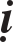 Trong phaàn boán laø Ñaïi taän nhö Luaän neân bieát: Laïi töø Ñaïi taän naøy veà sau, Nhaát thöøa-Ñoán giaùo-Tam thöøa-Tieåu thöøa ñeàu trôû thaønh phaïm vi cuûa quaû Phaät, coù theå theo nghóa laøm maát daàn vaên, ôû trong caùc kinh thì caâu cuõng coù taêng giaûm, duøng Luaän ñeå laøm chuaån möïc.Trong phaàn naêm laø giaûi thích teân goïi, toaøn phaàn coù ba: Moät, chính mình ñöôïc Phaät noùi phaùp nhö maây möa, cho neân goïi laø Phaùp Vaân ñòa. Hai, töø “Phaät töû naõi chí töï tuøng nguyeän löïc khôûi Töø Bi...” trôû xuoáng, laø chính mình röôùi möa phaùp daäp taét ngoïn löûa phieàn naõo traàn lao cuûa caùc chuùng sinh, cho neân goïi laø Phaùp Vaân ñòa, vaên naøy ñaàu laø giaûi thích-tieáp laø keát luaän coù theå bieát. Ba, töø “Phuïc thöù Phaät töû naõi chí Boà-taùt truù Phaùp Vaân ñòa tuøng Ñaâu-suaát...” trôû xuoáng, laø chính mình cuøng chung quaû ñöùc, röôùi nhieàu möa phaùp sinh khôûi caên thieän cuûa chuùng sinh, cuøng vôùi maây töông töï, cho neân goïi laø Phaùp Vaân ñòa.Vaên phaàn moät coù hai: Moät laø toång quaùt trình baøy veà Nieäm löïc coù theå duy trì Phaät phaùp, hai töø “Naêng ö nhaát nieäm chí thaäp phöông voâ löôïng Phaät sôû...” trôû xuoáng laø rieâng bieät trình baøy veà tieáp nhaän giaùo phaùp.Trong rieâng bieät coù ba: Moät, laéng nghe tieáp nhaän nhieàu giaùo phaùp ôû coõi Phaät; Hai, töø “Thí nhö ñaïi haûi...” trôû xuoáng laø laéng nghe tieáp nhaän Chaùnh phaùp ôû nhieàu coõi Phaät, phaàn naøy coù ba vaên veà duï-hôïp vaø keát luaän; Ba, töø “Giaûi Thoaùt Nguyeät ngoân naõi chí ö nhaát nieäm trung naêng kham thoï kæ sôû...” trôû xuoáng laø hoûi ñaùp trình baøy veà phaïm vi cuûa hai loaïi tröôùc.Trong phaàn moät coù ba: Ñaàu laø phaùp, tieáp laø duï, sau laø hôïp.Trong phaàn ba laø hoûi ñaùp veà phaïm vi cuûa hai loaïi, vaên coù hai: Ñaàu laø hoûi, sau laø ñaùp. Trong ñaùp coù boán: Moät laø laäp nghóa, hai laø hoûi ñaùp giaû thuyeát neâu ra toùm löôïc ñeå hieån baøy veà môû roäng, ba laø hieån baøy veà nghóa chaân thaät, boán laø keát luaän coù theå bieát.Trong phaàn saùu laø thaàn thoâng löïc voâ thöôïng-höõu thöôïng, coù saùu: Moät laø döïa vaøo beân trong, hai laø döïa vaøo beân ngoaøi, ba laø töï töôùng, boán laø daáy leân truù trì, naêm laø khieán cho hoan hyû, saùu goïi laø raát thuø thaéng. Ngay trong saùu phaàn naøy, nghóa cuûa moät phaàn ñaàu noái thoâng boán phaàn tröôùc, vaên ôû ñaây khoâng coù; tieáp theo coù moät ñoaïn noái thoâng vôùi boán phaàn sau. Sôû dó nhö vaäy laø bôûi vì Luaän chuû kheùo leùo nhaän bieát vaên haøm chöùa nhieàu nghóa, muoán ñan xen ñeå hieån baøy veà phaùp, cho neân phaân ñònh theo caùch naøy. Boán phaàn coøn laïi thì vaên nghóa ñeàu coù ñuû, vaên coøn laïi nhö Luaän.Trong phaàn boán laø truù trì, trong-ngoaøi phaân laøm hai, trong hai phaàn naøy ñeàu coù hai coù theå bieát maø thoâi.Trong phaàn naêm laø khieán cho hoan hyû, coù saùu: Moät laø hoûi, phaàn naøy coù hai, ñoù laø nghó ñeán vaø thöa thænh phaân laøm hai; hai laø neâu ra söï vieäc cuûa Ñònh ñeå traû lôøi; ba laø trình baøy veà coâng duïng cuûa Ñònh, coù hai coù theå bieát; boán laø thaâu nhieáp nghieäp döïa vaøo caên baûn; naêm laø keát luaän ca ngôïi, coù hai coù theå bieát; saùu laø hoûi ñaùp ñeå hieån baøy veà phaïm vi cuûa Ñònh, phaàn naøy coù hai, ñaàu laø nhaân-sau laø quaû, ñeàu coù hoûi ñaùp. Trong phaàn ñaàu laø nhaân: Tröôùc laø hoûi, sau laø keát luaän coù hai coù theå bieát. Moät laø coù teân goïi cuûa Duïng, hai laø hoûi ñaùp veà quaû. Trong phaàn ñaùp coù boán coù theå bieát.Phaàn Ñaïi taän nhö Ñòa tröôùc. Ba quaû nhö Ñieàu nhu... giaûi thích coù theå bieát, roäng ra nhö Luaän phaân roõ.Trong phaàn baûy laø aûnh töôïng cuûa Ñ a, nhö Luaän neân bieát.Treân ñaây laø caên cöù vaøo Phaät phaùp vieân thoâng cuûa Nhaát thöøa, döïa theo ghi laïi phaïm vi cuûa giaùo. Nay laïi döïa theo Tam thöøa ñeå hieån baøy veà hai phaàn vò nhö kinh: Moät goïi laø phaàn vò Ñaúng Giaùc, hai goïi laø phaàn vò Dieäu Giaùc.Phaàn vò Ñaúng Giaùc laø töø trong ñaïo Kim Cang voâ ngaïi cuûa Ñòa thöù möôøi tieán vaøo taâm phaùp giôùi, goïi laø Tam-muoäi Duõng phuïc ñònh phaùp quang, döïa vaøo trong Ñònh naøy tu taäp thöïc haønh möôøi phaùp:Hoïc veà thaàn thoâng bieán hoùa khoâng nghó baøn cuûa Phaät.Quy tuï Boà-taùt quyeán thuoäc.Trôû laïi tu phaùp moân ñaõ thöïc haønh tröôùc kia.Thuaän theo taát caû caùc coõi Phaät thaêm hoûi heát thaûy chö Phaät.Caùch bieät vôùi cha meï Voâ minh.Tieán vaøo cöûa huyeàn dieäu saâu xa.Hieän roõ gioáng nhö Phaät hieän baøy taát caû caùc hình töôùng.Ñaày ñuû hai loaïi Phaùp thaân.Khoâng coøn hai taäp khí.Böôùc leân ñænh nuùi Trung ñaïo Ñeä nhaát nghóa ñeá. Phaàn vò naøy noùi ôû Thieàn thöù ba. Neáu döïa theo töôùng beân ngoaøi thì chính laø Boà-taùt Boå xöù, cuõng thò hieän taùm töôùng thaønh töïu vi teá, traûi qua traêm kieáp-vaïn kieáp bieán hoùa nhö Phaät, Boà-taùt gaëp Phaät, Phaät bieát roõ Boà-taùt naøy, do ñaït ñöôïc Tam-muoäi Kim Cang cho neân bieán hieän töï taïi, chæ vì sinh töû laø khaùc. Roäng ra nhö trong kinh Anh Laïc.Phaàn vò Dieäu Giaùc thì kinh chæ noùi ôû Thieàn thöù tö, bôûi vì nghóa phaàn nhieàu gioáng nhau cho neân khoâng phaân tích.Hoûi: Kinh naøy vì sao khoâng noùi ñeán hai phaàn vò Ñaúng Giaùc vaø Dieäu Giaùc?Ñaùp: Neáu döïa theo phaàn nghóa thöïc haønh rieâng bieät cuûa Tam thöøa, thì bôûi vì döïa theo phaàn vò choïn laáy töôùng laøm chính, cho neân Ñaúng Giaùc vaø Dieäu Giaùc so saùnh vôùi nhau phaân thaønh hai töôùng. Neáu caên cöù vaøo kinh naøy, thì bôûi vì vieân thoâng töï taïi khoâng duøng phaùp nhaát ñònh ñeå so saùnh vôùi nhau laøm chính, cho neân thaâu nhieáp vaøo trong hai nghóa nhaân-quaû.Trong phaàn 8 laø lôïi ích cuûa Ñ a, vaên phaân chia coù naêm:Chính thöùc hieån baøy veà lôïi ích cuûa Ñòa.Töø “Nhö thöû theá giôùi Töù thieân dó...” trôû xuoáng laø laøm saùng toû veà lôïi ích roäng lôùn cuûa Ñòa.Töø “Dó Phaät löïc thaäp phöông Boà-taùt...” trôû xuoáng laø trình baøy veà caùc Boà-taùt vaân taäp laøm chöùng hieån baøy thaønh töïu ñaùng tin.Töø “Kim Cang Taïng thuyeát Nhö Lai hyû...” trôû xuoáng laø trình baøy veà phaùp ñaõ noùi, treân thuaän vôùi Thaùnh taâm Nhö Lai tuøy hyû, döôùi thoûa maõn taâm nguyeän cuûa Ñaïi chuùng.Boán tuïng veà coâng ñöùc thöù tö. Vaên coøn laïi coù theå bieát.